 Learning at HomeSuggested Timetable for Week 2The above is only a suggested timetable of how you may wish to structure the learning activities and your time. You may want to spend more or less time than suggested on some activities and you will choose which of the activities you are able to complete. Remember to take plenty of breaks throughout your home learning time to and try to squeeze in some daily exercise!YEAR 5 Wednesday 2nd December – Friday 4th December 2020Hi Year 5 parents and children, please find details of the learning activities for each subject over this week. At the bottom of this document you will also find a suggested timetable, you can of course structure the lessons as you wish over the week but if you would like to follow the timetable then feel free. This week we have also worked to ensure that the majority of lessons can be completed independently by the pupils by following a notepad or PPT. You will just need to ensure that the resources are printed off in advance. At the bottom of each subject box we have listed in brackets the printable resources and any others which will need to be ready for each lesson to be completed.YEAR 5 Wednesday 2nd December – Friday 4th December 2020Hi Year 5 parents and children, please find details of the learning activities for each subject over this week. At the bottom of this document you will also find a suggested timetable, you can of course structure the lessons as you wish over the week but if you would like to follow the timetable then feel free. This week we have also worked to ensure that the majority of lessons can be completed independently by the pupils by following a notepad or PPT. You will just need to ensure that the resources are printed off in advance. At the bottom of each subject box we have listed in brackets the printable resources and any others which will need to be ready for each lesson to be completed.ReadingRead for at least 30 minutes daily. Selecting books from a range of fiction, non-fiction and poetry. Use your log in details for Bug Club and remember to complete the comprehension questions.Username: Childs first name Password Teal (followed by a number)School Code: AHX7Task 1:  Read through chapters 21 and 22. Then complete the activities and mini mission specified in the notepad. (Chapters 21 and 22, BIG READING What’s the problem pdf, some writing paper)EnglishCan I identify, plan and write how Dickins felt about Christmas through a setting description?https://www.bbc.co.uk/teach/school-radio/english-ks2-a-christmas-carol-index/zbp9bdm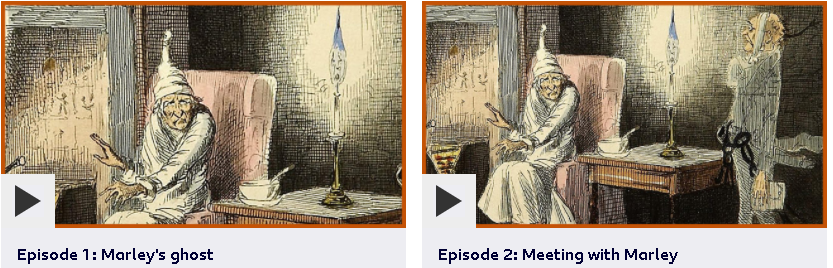 TASK 1   Read Marley’s Ghost and Meeting with Marley. Underline adjectives (describing words) and expanded noun phrases as you read. (My cheerful and talkative neighbour, with the multi coloured dress, sat on the wall and spoke for almost an hour to a passer-by!)  TASK 2   Work through the PPT, complete any written work on paper. This will help you with the writing taskTASK 3   Complete the planning for a description of Christmas through the eyes of Charles Dickins. There are 3 planning sheets to choose from. Take your pick!TASK 4   Using the planning sheet write a detailed setting description. Once completed email to your Year 5 Teacher or bring into school on our return.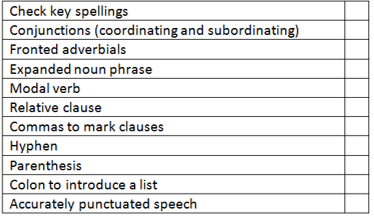 Remember to use your top ticks as you plan and write.(Task 1- pdfs-Marley’s ghost, Meet Marley, ruler, pencil)(Task 2- English PPT Christmas Carol, paper, pencil)(Task 3- Planning sheet printed)(Task 4 - Completed planning sheet, writing paper and pencil)MathsThis week we are learning about square numbers, cube numbers and multiplying by 10,100,1000IXL Number sense A1-19  Addition B1-9Subtraction C1-7MATHS FRAMEhttps://mathsframe.co.uk/en/resources/resource/477/Multiplication-Tables-CheckRESOURCESSquared and cubed numbers = MATHSMultiplying by 10,100,1000 = MATHS 2These are available on the Year 5 Home Leaning page which include PPT and worksheets.Encourage Year 5 to work through the power points for each topic first before having a go on paper.       Where possible print/email the work completed to bring to school. Spellings/GrammarSpellingPractise the Year 5 spelling rule: Task 44 (Hyphens) https://www.youtube.com/watch?v=1F7wFwdcfKgTask 45 https://spellingframe.co.uk/spelling-rule/5/Year-5-and-6Practise the Year 5/6 Spelling list in your Reading Journals - Look up the tricky words and put them into sentences.Grammar  This week we will be learning about Parenthesis.https://www.theschoolrun.com/what-is-parenthesisRead through and complete the tasks on the Parenthesis PPTFor additional work refer to the website under Grammar.TopicGeographyTask 1 Look at the biomes and climate PowerPoint and resource then have a go at answering the questions and creating a postcard based on what you have found out. Task 2 Complete the Arctic and Antarctic Venn diagram activity. This includes 3 levels of difficulty for you to choose from and answers. As with the 3-star challenge you may also want to add some of your own facts when completing this task. Task 3 Watch the video links,Home Learning with BBC Bitesize - KS2 Primary Geography - Year 4 - BBC BitesizeWhat are the tropics and the polar circles? What is the equator? - Bing videoThe second video is pretty tricky but does give an explanation as to what the Tropics of Cancer and Capricorn are (don’t worry you don’t need to be able to explain in your own words) it just gives you an understanding in case you wanted to know exactly what they were. Then have a go at the ‘Labelling key invisible lines’ activity. (Task 1 – Biomes, Climate PPT, World biomes and climate activity sheet)(Task 2 – Arctic and Antarctic research activity)(Task 3 – Labelling key invisible lines activity sheet and answers)Topic Art Andy Warhol Task 1 Can you research an artist of your choosing who also uses printing to create their pieces. Then write up your research on the famous artist 2do on purple mash. Remember to include some life history of artist, previous careers they may have had, family life, date of birth, where they studied art if they did, a description of their style/movement of art, your opinions on their art, the impact their art has had. If you chose to complete this task on the Purple Mash template then we may be able to add it into your sketch book once we return to school. RETask 1 – To read through the Christmas Story PPTTask 2-   To sequence the Christmas story using one of the resources provided on the website.Topic(Science)Task 1 –    To complete the night and Day task from last weekTask 2 –    To read the PPT on Day and Night International and have a go at the activity sheets linked to this PPT.Task 3 –. Have a go at the extra challenges on the end of the PPT, using the ‘Time Zone Challenge Cards’. (Task 1 – see last week’s resources_(Task 2 – Day and Night International PPT and activity sheet, Time zones by country map)(Task 3 – Time zone challenge cards) GermanThis week we will be learning days of the week. Link into Linguascope - Elementary – Wochen  To access these resources, please follow the steps below:  1.    CONNECT:     www.Linguascope.com2.    LOG IN:         valley1           Password: german20 20 mins30 mins20 mins 45-60 mins20 mins30-60 mins60 minsMondayDaily readingTimes tables and IXLEnglish-adjectives taskMaths- cubed and squared numbers (posters, PPT and 2 tasks)Spelling task 44 and 45Biomes and climate PPT, activities and postcardBiomes and climate PPT, activities and postcardTuesdayTimes tables and IXLBug ClubMaths – cubed and square numbers (1-2 tasks)Big Reading Notepad Year 5/6 spelling taskArctic and Antarctic research and venn diagram activityArctic and Antarctic research and venn diagram activityWednesdayDaily reading- thesaurus activityTimes tables and IXLPrenthesis PPT and tasksEnglish PPTFinishing offScience- International time zone PPT and activity sheetMaths – multiplying by 10, 100, 1000 (PPT and 2 tasks of your choice)ThursdayTimes tables and IXLBug ClubEnglish PlanRE PPT and sequencing activityDaily readingMaths – (1-2 tasks multiplying 10, 100, 1000)Labelling invisible lines PPT and activity sheet.FridayDaily readingTimes tables and IXLEnglish write upMaths (2 or 3 x by 10,100, 1000 activities)Finishing offScience – time zone challenge cardsResearch artist of your choice (printing focus)